                                     ПРЕЗЕНТАЦИЯ ДЛЯ ИНВЕСТОРА.       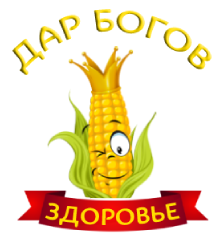  «КУКУРУЗКА» – ПРОИЗВОДСТВО ПИЩИ      1. Наименование инвестиционного проекта.(Сайт: kukuruzka09.Tilda.ws)    КУКУРУЗНОЙ !                                                                          Производственный проект  «КУКУРУЗКА».                ОЗДОРАВЛИВАЮЩЕЙ !                                    2. Описание.   Производство продуктов питания из кукурузы: оздорав-                                                  ЗОЛОТОСОДЕРЖАЩЕЙ !                                         ливающих, золотосодержащих, сытных. Многообразных, анологич-    СЫТНОЙ !                                                                     ных пшеничному, на основе «Крупы кукурузной термически обрабо                                                                                            танной» (далее: кукурузной термокрупы).                                                                                    Из СМИ: продукты питания из пшеницы-оружие массового поражения.                                                                                                                                       Кукуруза содержит 26 химических элементов, а пшеница 15 хим. эл-тов.      3. Стадия.       На техннологической линии, в основном сделанной своими руками, получила 8 тонн «кукурузной термокрупы». Продавала      дёшево (85р/кг) пекарням в: Черкесске(2шт), Кисловодске(1), Москве(1). Не смогла обеспечить себе надлежащий рынок сбыта, «закрылась»     Пекарни выпекали 30% кукурузно- пшеничный хлеб, творожные пончики, кексы, коржики.4. Особенности.     а) «Кукурузная термокрупа»- новинка на рынке. Её можно использовать как кашу быстрого приготовления, панировочные      cухари, добавку при выпечке любых х-булочных изделий. (Бесформенной каше люди предпочитают макароны)     б) На основе «термокрупы» по моей инновационной технологии можно производить всё многообразие мучных продуктов, кукурузно- пше-     ничных. И ещё 100% кукурузные: хлеб, печенье, макароны быстрого приготовления, торты, лаваши,… . Трудо-энергозатраты минимальны.     8 мин обработки температурой, 8 мин обработки паром и изделие готово. Изредка продающиеся кукурузные пряники- многокомпонентная     система, невкусные, дорогие (500-700р/кг) из-за большой трудоёмкости. «Кукурузный хлеб» из «Бертовской» добавки содержит кукурузу      < 2% и много картофельной клетчатки, получаемой из картофельной кожуры. Это по сути пшенично - картофельный хлеб.  5. Потребители.    Всё население РФ и зарубежья с 6 м-цев, кроме находящихся за/около черты бедности. Моя работа в режиме  В2В -  оптовика 6. ТАМ.  В 2021г в РФ произведено пшеничных изделий: 1) Хлеба и х-булочных   5,59млн т/г * 110р/кг = 614,9млрд р/г;  2) Макарон  1,012млн т *     * 200р/кг = 202,4млрд р/г;   3) Кондитерки мучной  0,808млн т/г * 250р/кг = 202млн р/г;   4) Экспорт кондитерки мучн.   1,91млн т/г * 300р/кг       =   573млрд р/г.   (Предполагается ещё ≈ 30% неучтённого потребления пш.муки)                  Расценки минимальные.     ∑ 874,802млрд р/г                 ЦА.  1) Гр-не с целиакией (глютеновой непереносимостью) – 15%.    21,9млн чел * 49кг/г * 160р/кг = 171,696млрд р/г;  2) Гр-не осознанно не      употребляющие пшеничный продукт – 13% населения.       18,98млн чел * 49кг/г * 160р/кг = 148,8032млрд/р.                 ∑320,4992млрд р/г.     SAM.  В 2022г в РФ запланировано выпустить 65,1 тыс т. композитной мучной смеси. Смесей содержащих кукурузную компоненту мало. Есть     к ним претензии: качество не гарантировано, а цены на 240% завышены.                65,1тыс т * 110р/кг = 7,161млрд р/г. 7. Планы.      Есть острый спрос на здоровые, вкусные продукты, есть слабое предложение промежуточных добавок, менее ценных чем мои.     Нет главного звена – производителей: пекарен, кондитерских, макаронных цехов. Мне надо обзавестись земельным участком со строениями,     оборудованием для мини - пекарни, кондитерской, цеха макарон. За год кредит выплатила бы.     Далее следует расширение.8.  Наиболее эффективной рекламой в моём случае является реклама по Ц  ТВ каналам, для небольшого увеличения грамотности потребителя.9.                            ФИНАНСОВЫЕ   РАСЧЁТЫ   (выполненные в соответствии с требованиями материального производства.)     Доходы р/г.  1.   Хлеб 30% кукурузно- пшеничный – 500кг/смену * 100р/кг = 50000р/смену * 365дней/г = 18 250000р/г                              2.  Печенье кукурузное – 500кг/смену * (500÷700р/кг) = (250000÷350000)р/см * 365дней/г = (91 250000÷127750000)р/г                              3.  Макароны кукурузные (быстрого приготовления) – 800кг/см * 250р/кг = 200000р/смену * 365дн/г = 73 000000р/г                                                                                       ИТОГО: 182 500000р/г  (по min) доходы.      Расходы р/г.  1.  Земельный участок со строениями – 16 000000р.    Налоги из них – 127800р/г                               2.  Оборудование для мини пекарни, кондитерской, цеха макарон – 9 000000р.                                 3.  Хлебовоз, 1ед. – 1 300000р                                                                                                                        ∑ 26 300000р – осн. ср-ва пр-ва.                               4.  Сырьё для: хлеба – 5 030448р/г; печенья – 21 443750р/г; макарон – 18 980000р/г   -   ∑ 45 454198р/г                               5.  Эл/энергию для: хлеба – 490560р/г; печенья - 728832р/г; макарон – 1 357800р/г;                                     термокрупы – 1 632732р/г; вспомогательных нужд – 105484р/г     -      -      -      -       ∑ 4 315408р/г                               6.  Упаковку для: хлеба – 54 750р/г; печенья – 5 475000р/г; макарон – 8 760000р/г    ∑ 14 289750р/г                               7.  Транспортные расходы – 10 196640р/г            Налоги из них - 1712р/г    -      -        ∑ 10 196640р/г                                8.  Рекламу по Ц ТВ каналам     -     -     -      -      -     -     -      -     -      -      -      -      -         ∑ 500000р/г                                9.  Зарплату, общий фонд – 10 862346р/г            Налоги из них – 3 646218р/г        ∑ 10 862346р/г                              10.  Санитарные книжки + спец. Одежда      -       -      -      -      -      -      -      -      -    ∑ 134800р/г                              11.  Разрешительные документы     -     -      -      -      -      -      -      -      -      -      -   ∑ 70000р/г           ∑ 85 823142р/г оборотн. ср-ва пр-ва         Чистый доход годовой = доход – расход = 182 500000р/г – 85 823142р/г = 96 676858р/г    Предполагаемый кредит – 40 000000р         NPV (чистая приведён. Стоимость) = ЧД р/год/1,12 = 96 676858р / 1,12 = 86 318623р/г         PP (период окуп.инвестиции) = кредит / ЧД = 40 000000р/96676858р * 12м-цев = 4м-ца,29дня.         DPP (дисконт. период окуп) = кредит ≤ NPV * DPP.  DPP = кредит/NPV.   40 000000р / 86 31862333 * 12м-цев = 5м-цев,17дня         IRR% (внутр. норма рентаб) =[(ЧД/ кредит)-1] * 100% = [(96 676858р / 40 000000р) – 1] * 100% = 141,7%        1)  1-й м-ц – орг-договорные мероприятия. Предоплата по договорам;       2) 2-3-й м-ц – реконструкционно- подготовительные работы под         производство;         3) 4-й м-ц – пуско-наладочные работы;         4) 5-й м-ц – выход на производственную мощность.                                       Желательный кредит: 40 млн. р.       Можно начинать и с 20млн.р.10. Инициаторы: 1. Бекбулатова Белла: химик-аналитик, технолог, слесарь-ремонтник, электрик-практик, бывший нач. ЦЗЛ.  т. 8-928-380-6569;       2. Бекбулатов Энвер: строитель, архитектор-дизайнер, механик, рационализатор, работа в интернете  т. 8-928-755-7263;    3. Карнаев Хаби:            технолог, механик, электрик, сварщик.  т. 8-922-076-6024.                        г. Черкесск,  К-ЧР.      Mais09.4678@mail.ru11. ОКВЭД: 10. Переработка продуктов с/х для приготовления продуктов питания для людей …  10.61.4 Производство и приготовление мучных                      смесей для хлеба, тортов, … 10 .7 Пр-во х-булочных и мучных кондит. изделий, макарон, лапши, …   10.72.31 Пр-во печенья.                      10.73   Пр-во макарон.    10.86 Пр-во дет. питания и диетических пищевых продуктов, спортсменам, диабетикам, школьникам и                     дошкольникам.   10.86.4 Пр-во продуктов на злаковой основе для детского питания.  10.86.5  Пр-во продуктов детского питания,                      профилактического и лечебного назначения.     46.36.4 Торговля оптовая х/б изделиями.